The Hospice Coin Chasers AppealThis year, we are asking our P1-P4 families to support the Southern Area Hospice “Coin Chasers” fundraising initiative. Each family will be given a collection box to take home for four weeks from Monday 12th November and any available small change could be collected and donated to the Hospice. The boxes can then be returned to school by Friday 7th December and all the P1-P4 pupils will be presented with a “Hospice Hero” certificate in appreciation of their support. 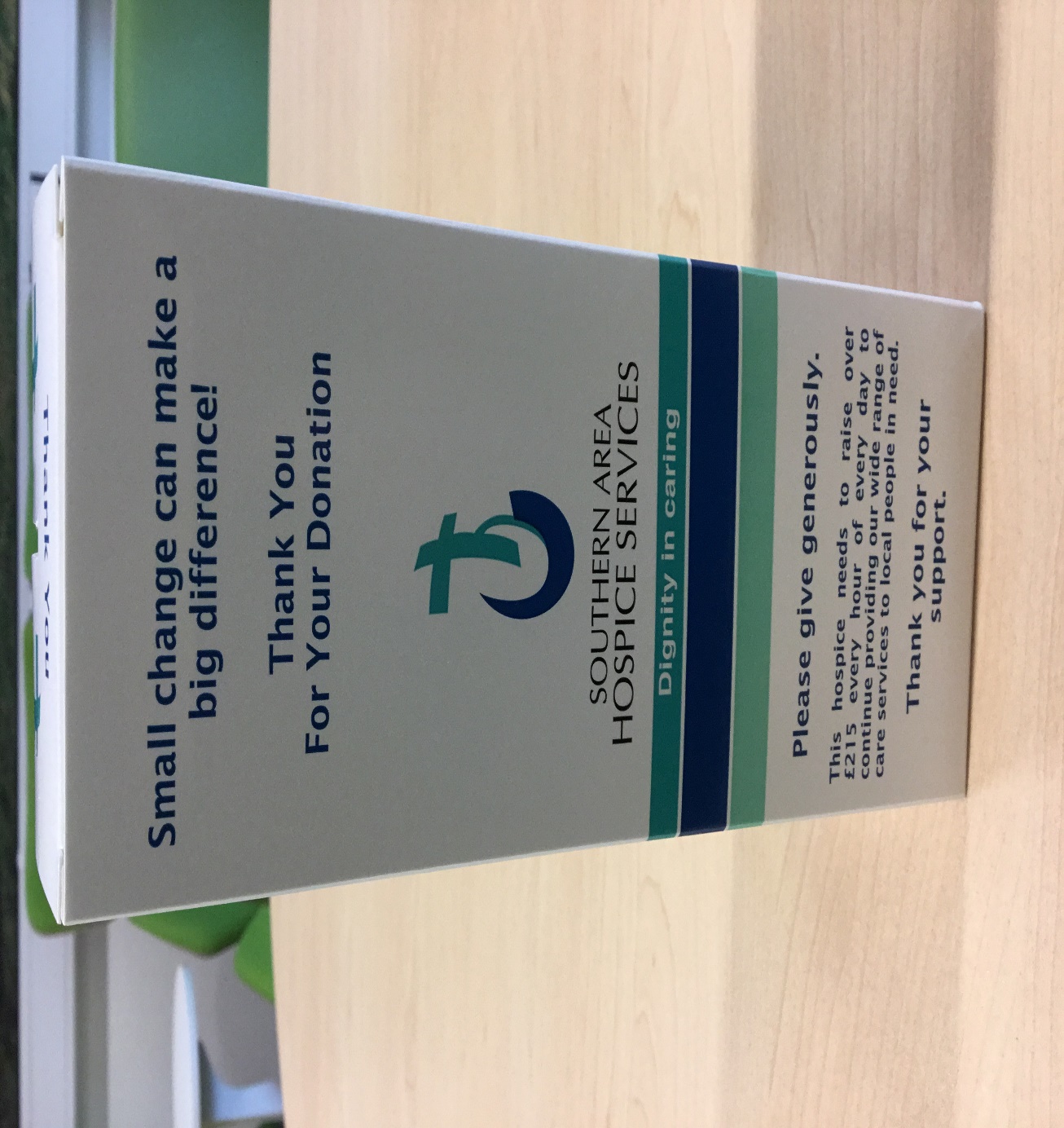 